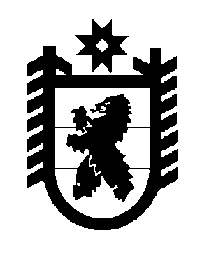 Российская Федерация Республика Карелия    ПРАВИТЕЛЬСТВО РЕСПУБЛИКИ КАРЕЛИЯПОСТАНОВЛЕНИЕот  7 апреля 2016 года № 135-Пг. Петрозаводск О внесении изменений в Положение о Министерстве строительства, жилищно-коммунального хозяйства и энергетики Республики Карелия Правительство Республики Карелия п о с т а н о в л я е т:Внести в пункт 16 Положения о Министерстве строительства, жилищно-коммунального хозяйства и энергетики Республики Карелия, утвержденного постановлением Правительства Республики Карелия 
от 9 июля 2013 года № 216-П (Собрание законодательства Республики Карелия, 2013, № 7 ст. 1248; № 12, ст. 2282, 2284; 2014, № 3, ст. 403; № 8, 
ст. 1439; 2015, № 2, ст. 247), изменения, дополнив его подпунктами 93 – 101 следующего содержания:«93) утверждает региональные нормативы градостроительного проектирования;94) утверждает порядок ведения классификатора нормативов градостроительного проектирования Республики Карелия по видам объектов регионального значения и объектов местного значения;95) осуществляет ведение классификатора нормативов градостроительного проектирования Республики Карелия по видам объектов регионального значения и объектов местного значения;96) устанавливает порядок формирования органом местного самоуправления списка молодых семей – участников подпрограммы «Обеспечение жильем молодых семей» федеральной целевой программы «Жилище» на 2015-2020 годы, изъявивших желание получить социальную выплату на приобретение жилого помещения или создание объекта индивидуального жилищного строительства (далее – социальная выплата) в планируемом году, и порядок исключения из данного списка;97) формирует и утверждает сводный список молодых семей – участников подпрограммы «Обеспечение жильем молодых семей» федеральной целевой программы «Жилище» на 2015-2020 годы, изъявивших желание получить социальную выплату в планируемом году;98) утверждает список молодых семей – претендентов на получение социальных выплат в соответствующем году;99) устанавливает порядок внесения изменений в утвержденные списки молодых семей – претендентов на получение социальных выплат в соответствующем году;100) осуществляет отбор банков для участия в реализации подпрограммы «Обеспечение жильем молодых семей» федеральной целевой программы «Жилище» на 2015-2020 годы;101) реализует в установленных сферах деятельности мероприятия по содействию развитию конкуренции в Республике Карелия.».            Глава Республики  Карелия                       			      	        А.П. Худилайнен